Marché à procédure adaptéePassé en application du décret 2016-360 du 25 mars 2016CHAPITRE I : REGLEMENT DE CONSULTATION ET CONDITIONS GENERALES D’ACHATDésignation de l’organisme qui passe le marché :Pouvoir adjudicateur :  Collège Marcel Roby                                          3, rue de la Rochejaquelein                                          78100 Saint-Germain en Laye                                           Tel : 01.39.10.25.90Représenté par : Monsieur MONNIER Alain, principalComptable assignataire des paiements : M. BOVIS Julien, agent comptableIntitulé du marché : VOYAGE AUX GETS 2020ARTICLE 1- PRESENTATION DE LA PROCEDURE ET DU MARCHE A CONCLURE                1-1 Mode de passation du marché :Le présent marché est un marché passé selon la procédure adaptée conformément à l’article 28 du Code des Marchés Publics.                  1-2 Publicité :Association Journée de l’intendance (AJI) http://www.lesmarchespublics.fr                   1-3 Objet du marché :Voyage à LES GETS du 19 au 24 janvier 2020 Participants : 54 élèves et 6 accompagnateursMoyen de transport : carHébergement : cf document annexeProgramme : cf document annexeLa proposition fera apparaître le détail de la prestation proposée et le coût pour chaque participant dont celui des accompagnateurs. L’adéquation du montant final de la prestation en fonction du nombre de participants réellement présents devra être prise en considération.Elle devra préciser le détail des garanties et d’assurance en particulier en cas d’annulation due à une décision préfectorale ou ministérielle d’interdiction de voyage scolaire pendant la période prévue.         1-4 AllotissementLe marché à conclure est constitué d’un lot unique.ARTICLE 2- PIECES CONSTITUTIVES DU MARCHELe marché est constitué par les documents contractuels ci-dessous énumérés :L’arrêté du 19 janvier 2009 portant approbation du cahier des clauses administratives générales des marchés de fournitures courantes et de servicesL’acte d’engagement (chapitre III) dont l’exemplaire original conservé dans les archives du responsable du marché fait seul foiLe présent cahier des charges, dont l’exemplaire original conservé dans les archives du responsable du marché fait seul foiLa proposition chiffrée établie par le candidatARTICLE 3- DEPOT DES OFFRES ET DES CANDIDATURES                3-1 Adresse et modalités de dépôt des offres :                        Les dossiers de réponses à la consultation, obligatoirement rédigés en langue française, peuvent                     être transmis  à l’établissement par voie électronique int.0781204k@ac-versailles.fr avec demande de confirmation de lecture, par courrier en recommandé ou déposés contre reçu sous pli cacheté portant la mention « marché à procédure adaptée – voyage à Les Gets 2020 » à l’attention de Mme L’adjointe gestionnaire du collège Marcel Roby – Ne pas ouvrir.                        Le dossier du candidat sera transmis par tout moyen permettant de déterminer de façon certaine la date et l’heure de sa réception.                 3-2 Date et heure limite de dépôt des offres :L’offre devra être parvenue dans l’établissement avant le vendredi 5 juillet 2019 à 12h00.ARTICLE 4- DUREE DE VALIDITE DES OFFRES                     Le candidat est tenu par son offre jusqu’à la réalisation de la prestationARTICLE 5- MODALITES D’ATTRIBUTION DU MARCHE                     L’offre la mieux classée selon les critères précisés ci-dessous est retenue               5-1 Choix du fournisseur                L’attribution du marché à l’offre économique la plus avantageuse appréciée en fonction des critères énoncés ci-dessous par ordre de priorité décroissant avec leur pondération :Prix                             70 %Qualité du service    30 %Les capacités générales de l’entreprise pour l’exécution du marché seront étudiées, notamment la structure et la position géographique de l’entreprise ainsi que son expérience dans le domaine des marchés publics.Les normes, certifications et labellisations obtenues par l’entreprise et ses fournisseurs seront également des éléments retenus par les décideurs pour le choix du fournisseur.Chaque candidat sera jugé au vu des critères visés ci-dessus.ARTICLE 6- EXECUTION DE LA COMMANDE :               6-1 Passation des commandes :                 Les commandes correspondant aux besoins de l'établissement et aux dispositions du présentcahier, peuvent être transmises, par téléphone, confirmées par télécopie par le moyen de bonde commande ou par envoi postal ou électronique et comportent les éléments suivants :- Une référence attribuée à l’opération qui devra être inscrite sur la facture - La désignation de la prestation - Le nom du correspondant suivant l’affaire et ses coordonnées téléphoniques- La signature du chef de l'établissement ou son représentant délégataire.Le marché s’appliquera sous la forme de prestations régulières en fonction des besoins.Le prestataire interviendra de sa propre initiative (en prévenant l’intendance au moins la veillede sa venue pour le lendemain) ou à la demande de l’établissement.Les personnels de la société devront être dotés des équipements de protection individuelsréglementaires et appliquer les règles de prudence adéquates à l’usage des outils ou produitsqu’ils utilisent. Le Chef d’établissement ou l’un de ses représentants pourra intervenir à toutmoment s’il juge que les règles de sécurité ne sont pas respectées, tant envers les usagersque les salariés de l’entreprise.La qualité de service ne pouvant être jugée qu’à l’usage, l’établissement se réserve ledroit de résilier le marché en cours d’année si le prestataire ne donne pas satisfactionquant à la qualité du travail effectué ou la fréquence des interventions ou le respect desrègles de sécurité. Si aucune mesure n’est prise après mise en demeure du responsablede la société, le marché sera purement et simplement résilié. La facture de solde seraalors calculée au prorata de la période de l’année écoulée.ARTICLE 7 - PRIX7.1 Nature des prestations au regard de la réglementation générale des prixLes propositions de prix seront indiquées au sens de la réglementation relative à ladétermination des prix dans les marchés publics.               7.2 Détermination du prix dans l’offreLes prix, déterminés en euros et en centimes d’euros, sont réputés comprendre toutes lescharges fiscales, parafiscales ou autres, frappant obligatoirement la prestation, ainsi que tousles frais de transport, de manutention, d’assurance.L'offre fera apparaître :     - le prix unitaire hors T.V.A,     - le taux de la T.V.A,     - le prix total TTCARTICLE 8 - PAIEMENT - ÉTABLISSEMENT DES FACTURESLe titulaire fait parvenir à l'établissement une facture détaillée comprenant le relevé de laprestation. Le titulaire du marché aura précisé, lors de son offre, la domiciliation pour le règlementdes factures par virement.La facture, établie en un seul original et deux copies, portant, outre les mentions légales, lesindications suivantes :Date de facturation,Nom et adresse du créancier,Numéro du SIREN et code APE ou la référence d’inscription au répertoire du commerceou au registre des métiers,Le numéro d’immatriculation au registre des opérateurs de voyages et de séjours, articlesL. 141-2 et R. 211-21 du Code du Tourisme,Numéro de compte bancaire (format IBAN),La désignation des prestations,Taux et montant de la T.V.A,Montant T.T.C.Le paiement sera effectué dans les trente jours à la réception de la facture, par mandatadministratif selon les règles de la comptabilité publique dans les conditions prévues au Code desMarchés Publics par le comptable assignataire du Collège Marcel Roby.Selon le code du tourisme (R.211-6-10°) relatif aux dépenses de voyages et de séjours auprèsd’agences de voyages titulaires de licences de tourisme et d’associations agréées tourisme, lepaiement pour le transport ou l’entrée dans les musées pourra intervenir avant service fait dans lalimite de 70% du prix du voyage, les 30% pouvant être versées lors de la remise des documentspermettant de réaliser le voyage ou le séjour.ARTICLE 9 : PÉNALITÉSLe collège Marcel Roby est autorisé à se fournir là où il le juge convenable du seul fait du retard, durefus de la prestation, ou de la livraison défectueuse non remplacée. Au cas où il en résulteraitune différence de prix au détriment du collège, cette différence est mise de plein droit à la chargedu titulaire du marché et imputée d'office sur le montant du plus prochain paiement effectué à sonprofit.En cas d'infraction caractérisée aux clauses contractuelles, le collège peut résilier son contrat demarché sans indemnité et se désengager, après avoir invité le titulaire à présenter sesobservations dans un délai de huit jours.ARTICLE 10 : LITIGES :Les parties se tiennent mutuellement informées des éventuelles difficultés qui pourraient naîtrede l’exécution du présent marché.ARTICLE 11 : DISPOSITIONS FINALES :Le titulaire du marché s’engage par le visa des Conditions Générales des Prestations valant acted’engagement à assurer la continuité du service public en toute circonstance. Il doit informerl’établissement des éventuelles difficultés et prendre toute mesure de substitution.Le collège se réserve le droit de ne pas donner suite à la présente consultation ou de ne donnerqu’une suite partielle, sans que les candidats puissent demander une quelconque indemnité.ARTICLE 12 : RENSEIGNEMENTSLes renseignements d’ordre administratif et technique peuvent être obtenus auprès de :Mme Diallo Aurélie  Courriel : int.0781204k@ac-versailles.fr ou aurelie.diallo@ac-versailles.frLe Président du Conseil d’Administration ,                                  Le représentant habilité de l’entreprise,                                                                                                                   « conditions lues et approuvées »                                                                                                                                            (mention manuscrite)Alain MONNIER                                                                                      Cachet de l’entrepriseOrdonnateur des recettes et des dépenses.Date :                                                                                                            Date :CHAPITRE II – DECLARATION DU TITULAIRE OU DU CANDIDATLe candidat affirme sous peine de résiliation de plein droit de son marché, ou de sa mise en régie, à sestorts exclusifs ou à ceux de la société qu’il représente, qu’il ne tombe pas sous le coup de l’interdictiondécoulant de l’article 44 du Code des Marchés Publics.Le candidat atteste sur l’honneur :- Que le travail sera réalisé par des salariés recrutés régulièrement au regard du Code du Travail- Qu’il est en règle au regard de la législation sur les travailleurs handicapés (article 43 du CMP)- Qu’il a satisfait à ses obligations fiscales ou socialesLes attestations ou certificats des organismes sociaux ou fiscaux devront être remis au plus tarddans un délai de dix jours. Si le candidat ne peut produire ces documents dans le délai impartis,l’offre est rejetée et la candidature éliminée.CHAPITRE III – ENGAGEMENT DU CANDIDATJe soussignée (nom, prénom) :Agissant au nom et pour le compte de :(intitulé complet et forme juridique de la société)Domicilié :Numéro de téléphone :Email :Ayant son siège social à :(adresse complète et numéro de téléphone)Immatriculation à l’INSEE :N° d’identité d’entreprise (SIREN 9 chiffres) :Code d’activité économique principale (APE) :Numéro d’inscription au registre du commerce :Après avoir pris connaissance du présent document, que je déclare accepter sans modifications, niréserves,1) M’engage, conformément aux stipulations du présent contrat, à exécuter les prestationsdemandées, objet du marché, dans les conditions indiquées ci-dessus ;2) Affirme sous peine de résiliation de plein droit du marché, à mes torts exclusifs ou aux tortsexclusifs de la société pour laquelle j’interviens, que je ne tombe pas ou que ladite société netombe pas sous le coup de l’interdiction découlant de l’article 50 modifié de la loi n° 52-401 du 14avril 19523) Demande que le pouvoir adjudicateur règles les sommes dues au titre du présent marché enfaisant porter le montant au crédit du compte suivant :Bénéficiaire :Etablissement tenant le compte du bénéficiaire :Code Etablissement :Code Guichet :N° de compte :Clé :JOINDRE UN IBAN au format SEPAA                                                                                               , leLe candidat (nom)Signature (précédé de la mention « lu et approuvé ») et cachet de la société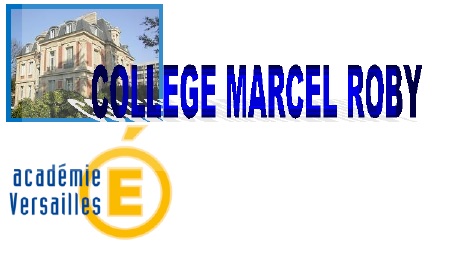 3, rue de la RochejaqueleinB.P.8010878100 Saint-Germain en Laye( 01 39 10 25 90E mail  int.0781204k@ac-versailles.fr